СВЕРДЛОВСКИЕ МЕДИКИ ЗАПИСАЛИ ВЕБИНАРЫ ДЛЯ ЖИТЕЛЕЙ «ЗОЛОТОГО ВОЗРАСТА»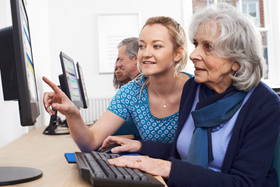 Центр общественного здоровья и медицинской профилактики, совместно с муниципальным объединениям библиотек Екатеринбурга провели цикл вебинаров «Будь ближе!» для жителей  Свердловской области.Темы вебинаров подбирались медиками, так, чтобы максимально помочь населению с решением проблем со здоровьем и были направлены на профилактику целого ряда заболеваний: деменции, сердечно-сосудистых заболевнаий, проблем с органами пищеварения. Спикерами вебинаров стали врач-геронтопсихиатр, психиатрической больницы №6 Акмаржан Кущаева, которая рассказала слушателям о нарушениях  памяти и способах, как их избежать.Ольга Андриянова, доцент кафедры УГМУ, кандидат медицинских наук, подробно разъяснила преимущества диспансеризации и рассказала почему так важно лицам старше 55 лет регулярно проходить медицинские скрининги. Жанна Максимова, врач-методист ГАУ "ЦОЗМП" поделилась секретами, как сохранить свое сердце здоровым. Запись вебинаров возможно просмотреть в любое время по следующим ссылкам:07.04.2022 года вебинар по теме «Нарушение памяти, проблема или норма?»,ссылка https://vk.com/ekmob?w=wall-59884253_734313.04.2022 года вебинар по теме «Профилактические медицинские услуги  доступны каждому», ссылка https://vk.com/ekmob?w=wall-59884253_737220.04.2022 года вебинар по теме «Как сохранить свое сердце здоровым»,ссылка https://vk.com/ekmob?w=wall-59884253_740418.05.2022 года вебинар по теме «Как жить хорошо в «золотом возрасте», ссылка https://b53415.vr.mirapolis.ru/mira/s/krAwsD25.05.2022 года вебинар по теме «Правильное питание как основа долголетия»,ссылка https://b53415.vr.mirapolis.ru/mira/s/S14ZP3